ТЗ на обработку по отрицательным остаткамТиповая бухгалтерия 3.0.52.42.Необходимо создать обработку, которая будет формировать документ закупки за период по отрицательным остаткам на конец периода.В обработку необходимо добавить:поле  «Организация»поле «Период»поле «Сумма». В это поле пользователь должен ввести сумму, на которую будет сформирован документ поступления (сумма служит ориентиром).поле «Дата формируемого документа» – тип значения дата (день, месяц, год)  – дата формирования документа поступлений (автоматом ставить текущую дату при открытии обработки)поле «Тип цены» с типом «СправочникСсылкаТипыЦенНоменклатуры» в данном поле пользователь должен выбрать из списка цену, по которой должны формироваться перепродажи.поле «Контрагент» с типом «СправочникСсылкаКонтрагенты»поле «Процент наценки» - тип значения число в данное поле пользователь должен ввести число – процент, на величину которого произойдет увеличение значения цены из «Типа цены» (то есть цены товаров в сформированном документе будут выше цен из поля «Тип цены» на процент из этого поля)кнопка «Сформировать» - по кнопке формируется один документ закупки за период по отрицательным остаткам на конец периода на сумму, не больше суммы, заданной в параметрах. 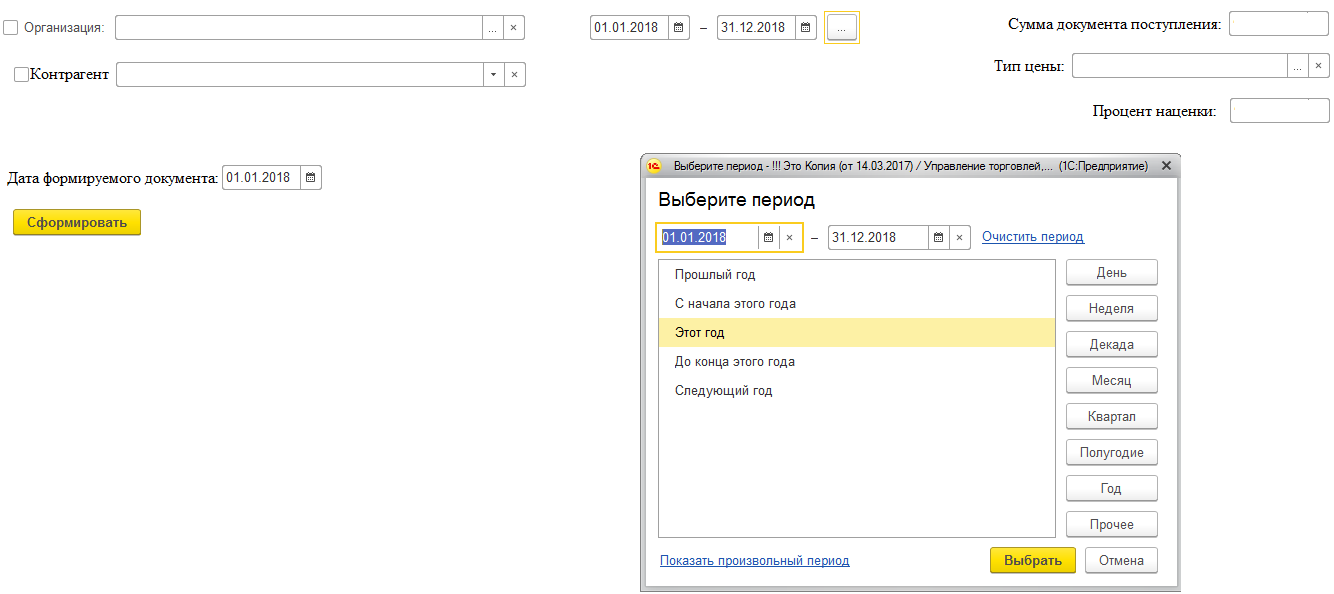 Если хотя бы одно поле не заполнено, выдавать соответствующее сообщение (такое-то поле не заполнено).Если за указанный пользователем период суммы отрицательных остатков меньше, введенной суммы пользователем, то формировать документ по всем имеющимся остаткам.Если за указанный пользователем период суммы отрицательных остатков отсутствуют, выдавать сообщение: «Отрицательные остатки за указанный период отсутствуют!» и ничего не формировать.Отрицательные остатки получать на конец указанного периода по данным тех же счетов или регистров, по которым строится отчет «Склад / Отчеты по складу / Остатки товаров».Механизм создания документа поступления следующий:в поле «Контрагент» проставляется контрагент выбранный пользователем в обработке в поле «Контрагент» поле  «Организация» проставляется организация выбранная пользователем в обработке в поле «Организация»Поле «Склад» - проставляется основной складПоле «Договор» заполняется, договором между выбранной организацией и выбранным контрагентом если договора между выбранной организацией и выбранным контрагентом нет, то проставляется «Без договора» (создать договор с таким названием, а перед созданием поискать его по этому названию).Номер – автоматически тот, который присвоет программаДата из поля обработки «Дата формируемого документа».В табличную часть «Товары» подставляется вся номенклатура, имеющаяся в отрицательных остатках в регистре «Товары на складах»Цена номенклатуры формируется исходя из назначенной пользователем наценки «Процент наценки» на выбранный пользователем «Тип цен»  в обработке. Т.е. получаем цены из регистра цен на дату формируемого документа по указанному в обработке виду цены и увеличиваем на процент наценки (Цена в документ = Цена из регистра * (1+ процент наценки / 100):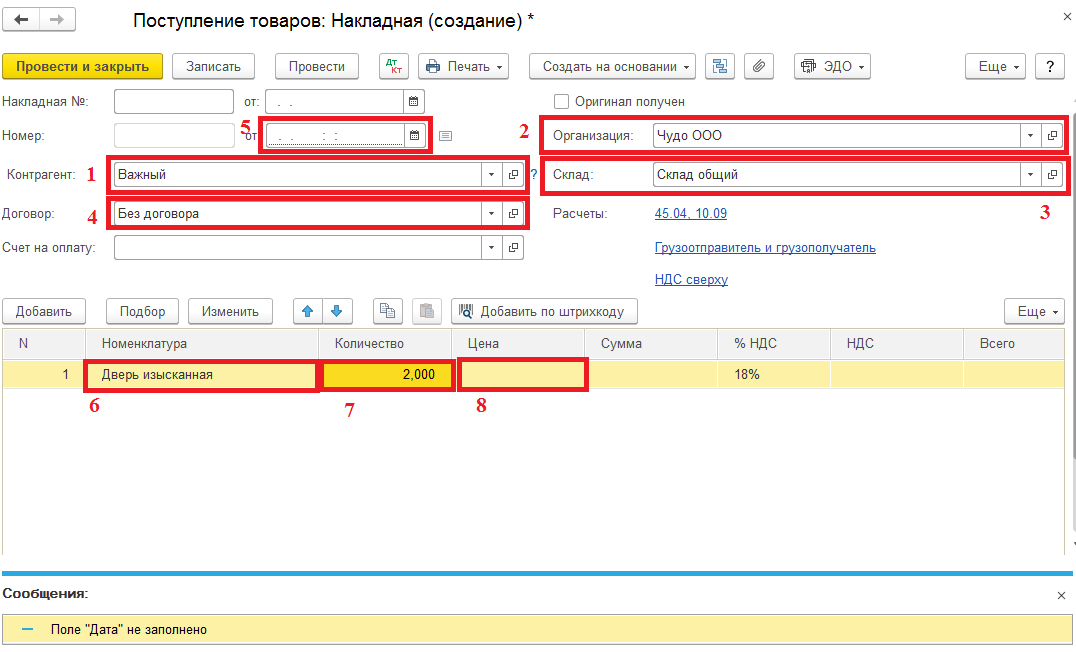 Товары подбирать следующим образом:Выбираем все отрицательные остатки на дату формируемого документа (конец дня).Желательно не сортировать их по названию или количеству, а расположить в рандомном порядке.Далее по очереди обрабатываем товар в остатках:Берем первый товар и его количество (всё отрицательное количество).Подставляем в документ, получаем цену и сумму.Считаем итог по документу. Если итоговая сумма по документу получилась больше или равна суммы в обработке, заданной в поле «Сумма», то стоп. Если товар последний (т.е. все отрицательные остатки обработаны), то тоже стоп.Если итоговая сумма по документу меньше – идем дальше – получаем следующий товар со всем остатком и переходим на шаг 3-b.